INDICAÇÃO Nº 2078/2014Indica ao Poder Executivo Municipal a substituição de placa denominativa na Rua Ernesto Ramello, no poste na altura do número 127, no Jardim Santa Alice, que se encontra apagada, ilegível.Excelentíssimo Senhor Prefeito Municipal, Nos termos do Art. 108 do Regimento Interno desta Casa de Leis, dirijo-me a Vossa Excelência para indicar que, por intermédio do Setor competente, seja feita a substituição de placa denominativa na Rua Ernesto Ramello, no poste na altura do número 127, no Jardim Santa Alice.Justificativa:                     Moradores do bairro, em especial o Sr. Anderson Souza, pedem a substituição de placa indicativa que está apagada, ilegível, na altura do número 127 da via pública. Pelas péssimas condições da placa, visitantes do bairro encontram dificuldades para localizar a rua. Pedem providências urgentes.                             Plenário “Dr. Tancredo Neves”, em 27 de maio de 2014.José Antonio Ferreira“Dr. José”-vereador-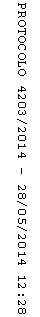 